FOR IMMEDIATE RELEASE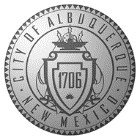 CONTACT:   Rick De Reyes, 917-5751 			 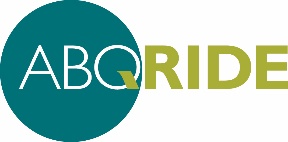 Dec. 12, 2016Complete Schedule for ABQ RIDE & Sun Van for Christmas & New Year’s HolidaysAlbuquerque, NM – Here is the complete schedule for ABQ RIDE fixed route and Sun Van service during Christmas 2016 and New Year’s Holidays 2017. Christmas Eve, Saturday, Dec. 24ABQ RIDE will operate a modified Saturday schedule for Saturday, Dec. 24, 2016.   For specific schedule details, go to www.myabqride.com and click on Bus Routes and Schedules.The following routes will operate on a full, regular Saturday schedule on 12/24/2016:#1-Juan Tabo              Northbound            Southbound#2-Eubank            Northbound            Southbound#5-Carlisle/Montgomery              North and East            West and South#8-Menaul              Eastbound            Westbound #11-Lomas            Eastbound            Westbound #16-Broadway/University/Gibson (“The BUG”)            Eastbound            Westbound #31-Wyoming            Northbound            Southbound#36-12th Street/Rio Grande            Loop#50-Airport/Downtown             North and West (To Downtown)            East and South (To Airport)#51-Atrisco/Rio Bravo            Northbound            Southbound#53-Isleta            Northbound            Southbound#141-San Mateo	Northbound            SouthboundThe following routes will operate their Saturday schedule, but end at approximately 7 p.m. on 12/24/16:#10-North 4th Street (less frequent service after 3 p.m.)            Northbound            Southbound#54-Bridge/Westgate            Eastbound            Westbound #198-98th Street/Dennis Chavez             Northbound            Southbound#790- Rapid Ride/Blue Line             West and North            South and EastThe following routes will operate their Saturday schedule, but end at approximately 8 p.m. on 12/24/16:#766-Rapid Ride/Red Line            Eastbound            Westbound #777-Rapid Ride/Green Line            Eastbound            Westbound The following routes will operate their Saturday schedule, but end at approximately 9 p.m. on 12/24/16:#66-Central (less frequent service after 3 p.m.)            Eastbound            Westbound #155-Coors            Northbound            Southbound#157-Montaño/Uptown/Kirtland            North and West            South and EastThere is no Saturday service on these commuter and other routes on 12/24/16:#6-Indian School Commuter#7-Candelaria Commuter#12-Constitution Commuter#13-Comanche Commuter#34-San Pedro Commuter#40-D Ride/Free Downtown Shuttle#92-Taylor Ranch Express#93-Academy Commuter#94-Unser Commuter#96-Crosstown Commuter#97-Zuni#98-Wyoming Commuter#162-Ventana Ranch Commuter#217-Downtown-KAFB Limited#222-Rio Bravo/Sunport#250-Free Downtown/Sunport Nonstop#251-Albuquerque-Rio Rancho/Rail Runner Connection#551-Jefferson / Paseo Del Norte ExpressSun Van Service: Sun Van will operate a modified schedule. The last pick up will be at 9:30 p.m.Christmas Day, Sunday, Dec. 25There is no ABQ RIDE or Sun Van bus service on Christmas Day, Sunday, Dec. 25, 2016.ABQ RIDE fixed route and Sun Van service resumes with a regular, weekday schedule on Monday, Dec. 26, 2016.The New Mexico Rail Runner Express will run a Sunday schedule this day.New Year’s Eve, Saturday, Dec. 31ABQ RIDE will operate a regular, Saturday fixed route bus schedule. The 66 Late Night service will operate on the Central Ave. corridor. The last pickups from Downtown are 1:06 a.m. westbound and 1 a.m. eastbound.Sun Van Service:  Sun Van will operate a regular schedule on December 31, 2016, except for Central Ave., where service will be provided until 1 a.m. for trips where both the pick up and drop off locations are within a ¾ mile radius of Central Ave., from Central and Unser to Central and Tramway.New Year’s Day, Sunday, Jan. 1There is no ABQ RIDE fixed route or Sun Van bus service on New Year's Day, Sunday, Jan. 1, 2017.ABQ RIDE fixed route and Sun Van service resumes with a regular, weekday schedule on Monday, Jan. 2, 2017.The New Mexico Rail Runner Express will offer NO service this day.###ABQ RIDE is Albuquerque‘s principal form of public transportation.  It logs a daily average of 160-Thousand Passenger Miles on its buses. 